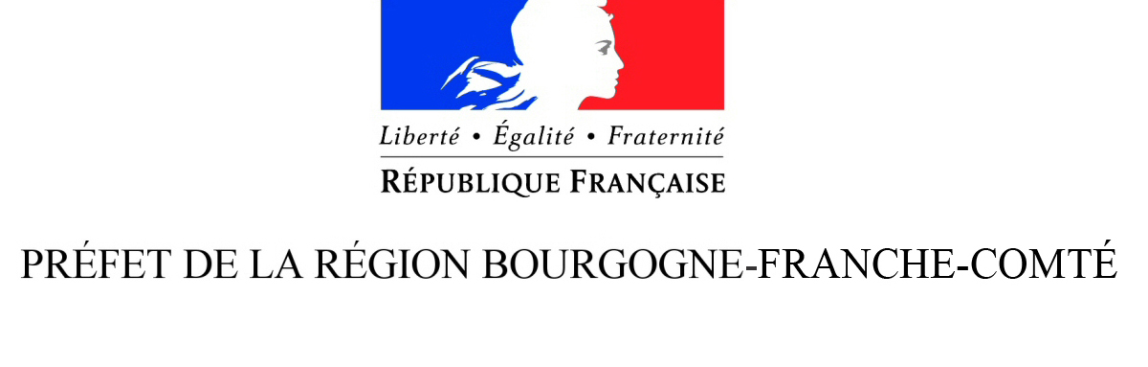 Appel à projets de la Direction régionale aux droits des femmes et à l’égalité entre les femmes et hommes (DRDFE)ÉGALITÉ ET MIXITÉ A L’ÉCOLEDossier de candidature à remettre avant le 03 mai 2020PRÉSENTATION DU PROJET(2 pages maximum)Structure porteuse du projet :Fédération ou réseau d’appartenance de la structure :Objectifs du projet :Description du projet :Public visé et  typologie de l’actionZone géographique :Durée du projet ( nombre de jours) :Partenariats mis en place :Résultats attendus :Indicateurs d’évaluation à préciser : indicateurs de suiviMontant total du projet : ___________________€Montant demandé  : ________________€Budget prévisionnel :